 NON-COMPLIANCE REPORT # 32291-10R .005 MAX measures 0.0099 (+0.0049” out of tolerance).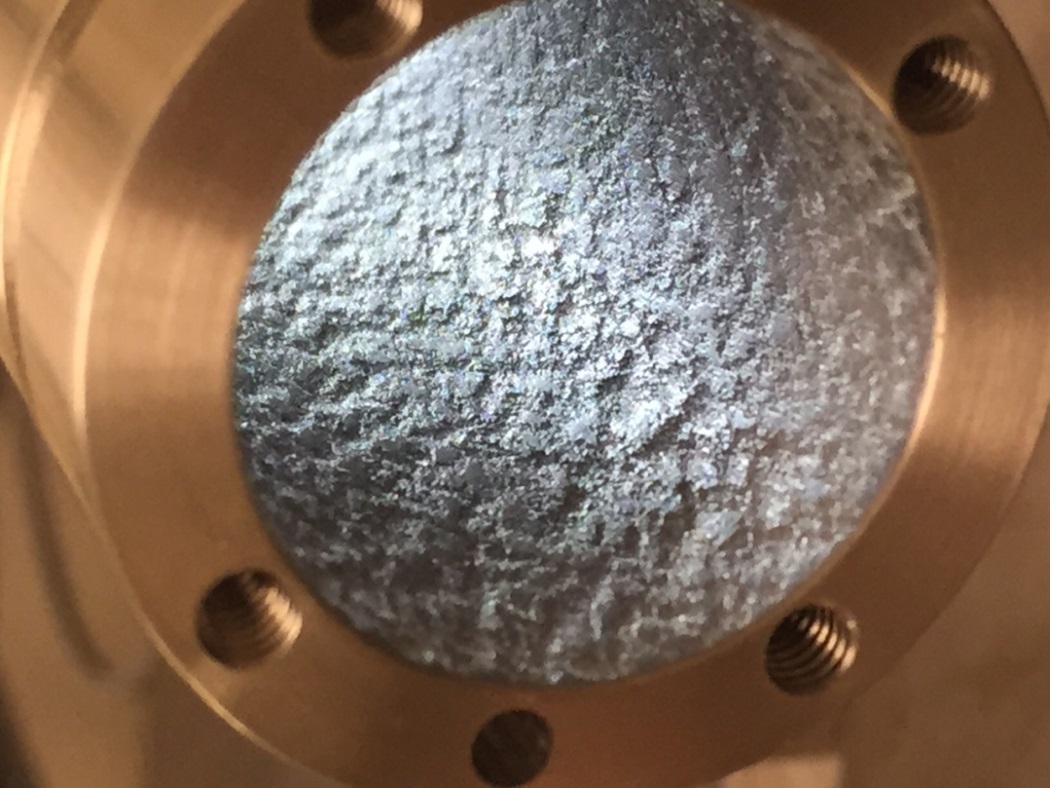 Inside Diameter 1.00 ± .020 measures 1.0525.All Surface finish 63 has the finish of stock tube which is greater than 63. (See Photo).PART NAME:STEMDATE:9/3/159/3/159/3/15PF/SA NO.:PF-391-738-82 REDINSPECTOR:K. CABANK. CABANK. CABANWORK ORDER NO.:32291-1110ENGINEER:B. ARNOLDEXT.:8534VENDORACCEL MFG.PLANNER:DIANNADIANNADIANNAReason for Non-Compliance:Disposition (UAI, Rework, Scrap, Other):